APPLICATION FORM FOR NON-DEGREE SEEKING STUDENT - BACHELOR
ACADEMIC YEAR 2024-2025(Submit this form no later than eight weeks before the start of the course period concerned).
Please type the required information.*1-Does payment take place by invoice to student? If yes, fill in the data in *1;-If payment is made by invoice from company or institution, fill in *1 AND *2;-If payment is made by internal transfer, fill in *1 AND *2.*2*3For a description of the courses, their module codes and the periods in which the courses are offered, you can visit our website.I wish to participate in the following courses:*	Bachelor Biomedical Sciences (BMS) / European Public Health (EPH) / Health Sciences (HS)**	the module code consists of three letters followed by four numbers.Are you currently enrolled at a different university (not a university of applied sciences) in the Netherlands where you have paid tuition fees for the concerning academic year?After you have applied, you will receive more information about admissions and payment options.In addition, please include the following documents with your application form:Copy of your passport identify card (not a copy of your driver’s licence)Recent passport photo in jpg formatIf you are currently enrolled at a different university (not a university of applied sciences) in the Netherlands: copy of your Certificate of Enrolment and Payment, recent transcript of records and permission from your own Board of ExaminersIf you are not currently enrolled at a different university (not a university of applied sciences) in the Netherlands: a certified copy of your pre-university diplomaPlease note: Your application will not be legally valid until the FHML has officially confirmed your admission. A certificate of successful completion of the courses can only be provided once the payment obligations have been fulfilled.Until 2 weeks before the start of the module, under indication of unforeseen personal circumstances, and after approval of the respective module coordinator, the paid registration fee can be requested back.After 2 weeks before the start of the module, 75% of the registration fee will be returned.Applicant’s signature:						Date:Faculty of Health, Medicine and Life SciencesInstitute for EducationEducation Office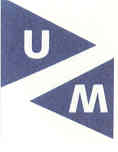 Name and InitialsKnown asDate and Place of BirthAddressPostcode and Town/CityTelephone numberEmail addressPrior Education and InstituteInvoice data:Name company / institutionAddressZip code / cityEmailadressTelefoonContact personReference/ budget number ofcompany/ institutionInternal transfer:Budget numberContact personStudy programme*PeriodModule
code**Course titleYES, include copy of your Certificate of Enrolment and Payment, recent transcript of records and permission from your own Board of Examiners.NO, the costs will amount to € 225,00 per ECTS credit. For example, a course worth 6 ECTS credits will cost €1350.-. Please send this application form and the requested documents to the following email address no later than the below mentioned deadlines: examensfhml@maastrichtuniversity.nl Period 1: 1 JulyPeriod 2: 1 SeptemberPeriod 3: 1 NovemberPeriod 4: 1 DecemberPeriod 5: 1 FebruaryPeriod 6: 1 AprilWe cannot accept applications after these dates.